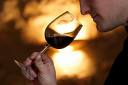 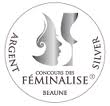 Médaille d’Argent Féminalise 2015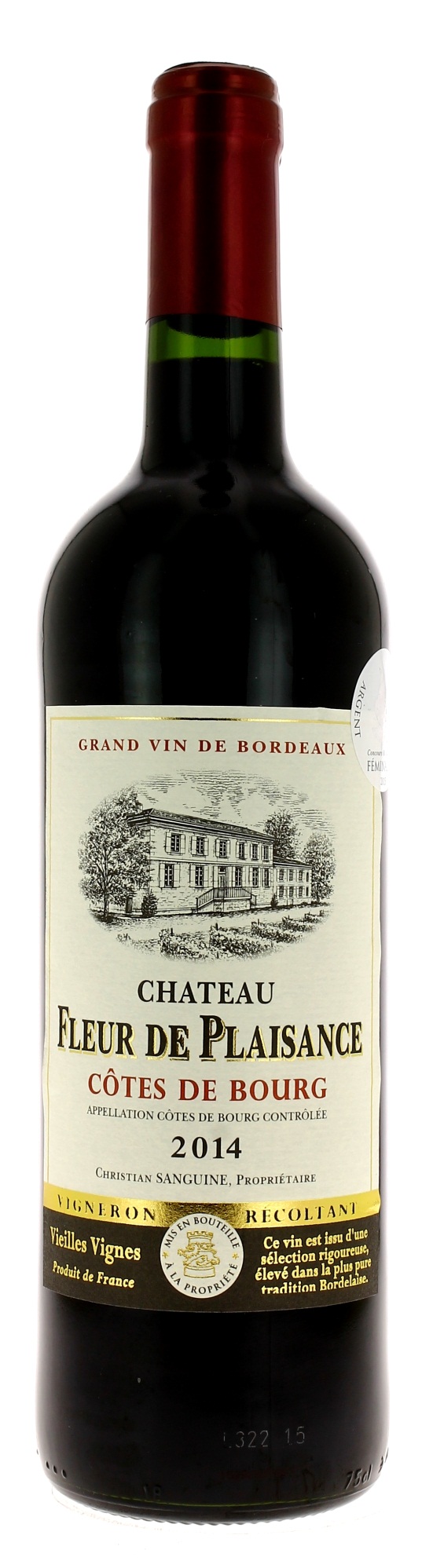 12,5°CHÂTEAU FLEUR DE PLAISANCE 2014AOC COTES DE BOURG  Christian Sanguine    Vigneron récoltant.LE VIGNOBLE :Nature des sols : 	Argilo-calcaireAge du vignoble : 	15 ansEncépagement : 	70%   Merlot			20%   Cabernet sauvignon 		              	  8%   Cabernet franc		              2%   MalbecDEGUSTATION & CONSERVATION :Commentaire de dégustation : Robe grenat soutenu aux reflets violines.Nez généreux de petits fruits noirs bien mûrs aux notes réglissées. Bouche ample, souple et fondue aux arômes de cerises et de quetsche ; Finale suave et bien équilibrée. Dégustation : 	entre 16° et 18° Vieillissement : 6 à 8 ans	Accords mets vins : viandes rouges grillée, daube ou coq au vin. PALLETISATION :Dimensions palette :		1200/800/1380 mmDimension carton :		300/235/160 mmPoids du carton :		7.200 kgBouteilles/carton :		6 bouteilles deboutCartons/couche : 		25Couches/palette : 		4Bouteilles/palette : 		600	Gencod Bouteille : 	3 451 200 281 404	Gencod carton : 	3 451 200 281 411	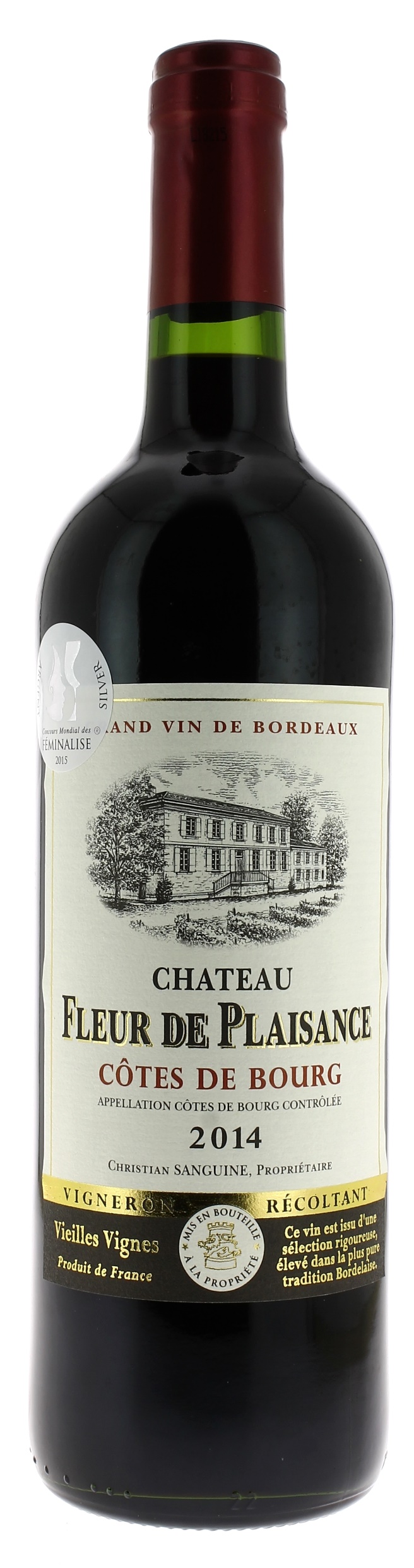 